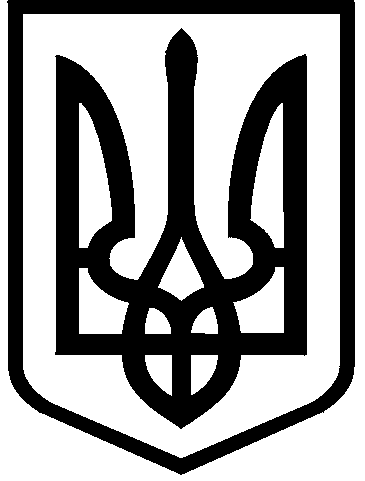 КИЇВСЬКА МІСЬКА РАДАVIII СКЛИКАННЯПОСТІЙНА КОМІСІЯ З ПИТАНЬ ЕКОЛОГІЧНОЇ ПОЛІТИКИ. Київ, вул. Хрещатик, 36  к.1005/1                                  тел.:(044)202-70-76, тел./факс:(044)202-72-31 ____________№_______________на №____________ від__________До відома зацікавлених осібПостійна комісія Київської міської ради з питань екологічної політики інформує, що у зв’язку з технічною помилкою, протокол № 20/94 від 21.11.2019 було оновлено.